Name*:Designation*:Date*: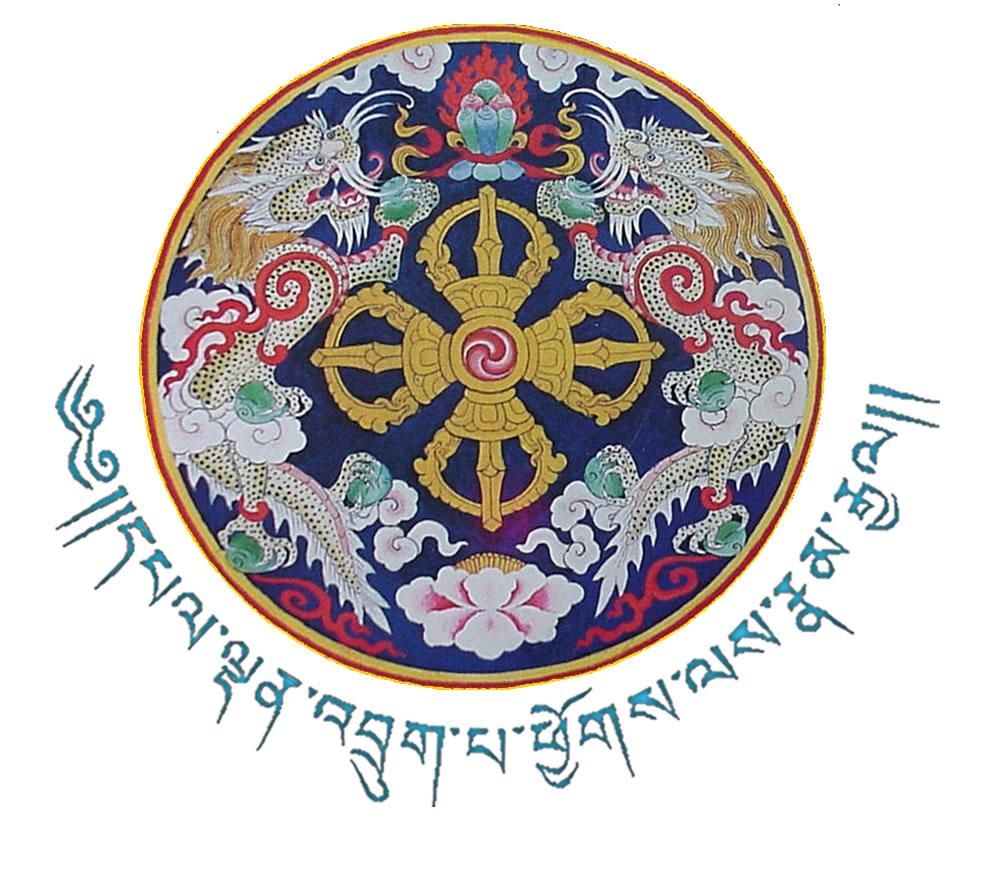 For Official UseFor Official UseApplication ID No.Received DateAnnex 1 -Form D (Bi-Annual Report on Operation of the Mine)(Section 106)Annex 1 -Form D (Bi-Annual Report on Operation of the Mine)(Section 106)Period of Reporting (√)First HalfSecond HalfYearActual numbers of days operated during the half yearActual numbers of days operated during the half yearActual numbers of days operated during the half yearActual numbers of days operated during the half yearActual numbers of days operated during the half yearActual numbers of days operated during the half yearDETAILS OF THE MINEDETAILS OF THE MINEDETAILS OF THE MINEDETAILS OF THE MINEName of the mineLesseePostal AddressTele No.Mobile No.Fax No.Email IDMineral(s) MinedSALE OF MINERAL DURING THE PERIODSALE OF MINERAL DURING THE PERIODSALE OF MINERAL DURING THE PERIODSALE OF MINERAL DURING THE PERIODSALE OF MINERAL DURING THE PERIODSALE OF MINERAL DURING THE PERIODSALE OF MINERAL DURING THE PERIODSl. No.MineralSpecification (size, dimension, grade)Unit (MT/Cum.)DomesticExport TotalMINERALS STOCK DETAILS (Please enclose separate sheet for each stockyard, if any)MINERALS STOCK DETAILS (Please enclose separate sheet for each stockyard, if any)MINERALS STOCK DETAILS (Please enclose separate sheet for each stockyard, if any)MINERALS STOCK DETAILS (Please enclose separate sheet for each stockyard, if any)MINERALS STOCK DETAILS (Please enclose separate sheet for each stockyard, if any)MINERALS STOCK DETAILS (Please enclose separate sheet for each stockyard, if any)Mineral ProductUnit (MT/Cum.)Opening BalanceRaisingDespatch (Total as reported in B above)Closing BalanceNUMBER OF TRUCKLOADS DESPATCHEDNUMBER OF TRUCKLOADS DESPATCHEDNUMBER OF TRUCKLOADS DESPATCHEDWASTE GENERATED (with no economic value)WASTE GENERATED (with no economic value)WASTE GENERATED (with no economic value)WASTE GENERATED (with no economic value)WASTE GENERATED (with no economic value)WASTE GENERATED (with no economic value)WASTE GENERATED (with no economic value)Type of WasteUnit (Cum.)ExcavatedDisposed offPlace of DisposalLead DistanceMethod of DisposalEXPLOSIVE USE AND DRILLINGEXPLOSIVE USE AND DRILLINGEXPLOSIVE USE AND DRILLINGEXPLOSIVE USE AND DRILLINGEXPLOSIVE USE AND DRILLINGEXPLOSIVE USE AND DRILLINGDrilling InformationDrilling InformationDrilling InformationDrilling InformationDrilling InformationDrilling InformationNo. of HolesDrill Hole Dia (mm)Depth of Blast Holes (m)Meterage Drilled (m)Average Drilling Time/hole (min)Total Drilling Time (min)ExplosivesExplosivesExplosivesExplosivesExplosivesExplosivesType of explosive and accessoriesUnitOpening BalanceProcurement/ReceiptConsumptionClosing BalanceBlasting InformationBlasting InformationBlasting InformationBlasting InformationBlasting InformationBlasting InformationExplosive Charge per Hole (average) (unit):Charge Length per Hole (average) (m)Charge Length per Hole (average) (m)Charge Length per Hole (average) (m)Cost of Explosive Utilised (Nu.):Name of the BlasterLicense No.MANPOWERMANPOWERMANPOWERMANPOWERSummarySummarySummarySummaryTotal WorkersTotal Wages and Salary (Nu.)Male WorkersFemale WorkersNationalExpatriateDetailsDetailsDetailsDetailsDetailsDetailsDetailsDetailsDetailsDetailsDetailsSl. No.Category of WorkersType (skilled/semi-skilled/unskilled)National workerNational workerExpatriate workersExpatriate workersTotal WorkersTotal WorkersTotal Mandays WorkedWages and Salary (Nu.)Sl. No.Category of WorkersType (skilled/semi-skilled/unskilled)MaleFemaleMaleFemaleNationalExpatriateTotal Mandays WorkedWages and Salary (Nu.)RETURN ON MACHINERIESRETURN ON MACHINERIESRETURN ON MACHINERIESRETURN ON MACHINERIESName of EquipmentHired (Yes or No)Fleet (No.)Running cost (Nu.)MARKET INFORMATIONMARKET INFORMATIONMARKET INFORMATIONMARKET INFORMATIONMARKET INFORMATIONMARKET INFORMATIONMARKET INFORMATIONMARKET INFORMATIONDomesticDomesticDomesticDomesticDomesticDomesticDomesticDomesticMineral ProductQuantity (MT/Cum)Price per Unit (Nu.)Value (Nu.)Sale DestinationMineral End UseTransportation MethodTransport Cost (Nu.)ExportExportExportExportExportExportExportExportMineral ProductQuantity (MT/Cum)Price per Unit (Nu.)Value (Nu.)Sale DestinationMineral End UseTransportation MethodTransport Cost (Nu.)COSTS, RETURNS & REVENUECOSTS, RETURNS & REVENUECOSTS, RETURNS & REVENUECOSTS, RETURNS & REVENUECOSTS, RETURNS & REVENUESummarySummarySummarySummarySummaryMineral productQuantity (MT/Cum)Total Sale Value (Nu.)Total Production Cost (Nu.)Landed Cost (for captive Mines Only) (Nu.)Break-up of Production CostBreak-up of Production CostBreak-up of Production CostSl. No.Cost DetailsAmount1Earth Moving Machineries2Transportation3Salary & Wages4Royalty, mineral rent and lease rent5Explosives6Energy7Communication charges8Environmental Management Cost9Depreciation10Interest on loan11Other expensesTOTALTOTALRoyalty/Tax payment (Nu.)Royalty/Tax payment (Nu.)Royalty/Tax payment (Nu.)Royalty/Tax payment (Nu.)Royalty/Tax payment (Nu.)Royalty/Tax payment (Nu.)Type of LevyAmount (Nu.)Transaction DetailsDateRevenue Receipt No.Receipt DateRoyalty & Mineral rentSAFETY ASPECTS (accidents, injuries)SAFETY ASPECTS (accidents, injuries)SAFETY ASPECTS (accidents, injuries)SAFETY ASPECTS (accidents, injuries)SAFETY ASPECTS (accidents, injuries)SAFETY ASPECTS (accidents, injuries)SAFETY ASPECTS (accidents, injuries)DatePerson (s) InjuredPlace of InjuryCause of InjurySeriousness of InjurySeriousness of InjurySeriousness of InjuryDatePerson (s) InjuredPlace of InjuryCause of InjuryMinorMajorFatalDeclarationI hereby declare that the information provided herewith are true to the best of my knowledge and in the event of false or misleading information, I shall be liable for any action under the Mines and Minerals Management Act and Regulations thereof.